Об итогах работы Контрольно-ревизионной службы при территориальной избирательной комиссии Таштыпского района за 2022годЗаслушав и обсудив отчет об итогах работы Контрольно-ревизионной службы  при территориальной избирательной комиссии Таштыпского района за  2022 год,  территориальная избирательная комиссия Таштыпского района постановляет:1. Принять к сведению информацию об итогах работы Контрольно-ревизионной службы  при территориальной избирательной комиссии Таштыпского района за 2022 год  (прилагается). 2. Направить настоящее постановление в Избирательную комиссию Республики Хакасия и разместить в разделе «Избирательная комиссия» на сайте Администрации Таштыпского района.  								Приложение								к постановлению территориальной 								избирательной комиссии								Таштыпского района						                    от 11 января 2023 года № 89/598-5Информация Об итогах работы Контрольно-ревизионной службы при территориальной избирательной комиссии Таштыпского района  в 2022 годуВ целях осуществления эффективной деятельности и организации работы, постановлением территориальной избирательной комиссии Таштыпского района от 17 января 2021 года № 30/100-5 был утвержден план работы КРС на 2022 год, который выполнен в полном объеме.Реализуя вышеуказанный план мероприятий в пределах своих полномочий в период подготовки и проведения выборов, члены КРС тесно взаимодействовали с  организациями и ведомствами Таштыпского района, особенно с теми структурами представители которых вошли в состав КРС.За отчетный период проведено 5 заседания КРС, на которых рассматривались вопросы о задачах КРС по общему контролю за агитацией  в печатных изданиях; наружной рекламы; о проведении проверок целевого использования финансовых средств в период подготовки и проведения выборов; контроль за источниками поступления и расходованием денежных средств избирательных фондов кандидатов.В период проведения избирательных кампаний с целью контроля соблюдения порядка предвыборной агитации, члены КРС осуществляли мониторинг печатных агитационных материалов, фотографий используемых политическими партиями и кандидатами в рамках агитационных мероприятий.В целях обеспечения законности, контроля и проверки расходования средств местного бюджета, выделенных избирательным комиссиям на подготовку и проведение выборов, членами КРС выполнялся следующий комплекс мер:• распределение средств местного бюджета выделенных ТИК Таштыпского района на подготовку и проведение выборов;• распределение средств местного бюджета на подготовку и проведение выборов для нижестоящих избирательных комиссий;• утверждение сметы расходов ТИК Таштыпского района на подготовку и проведение выборов, в том числе сметы расходов за нижестоящие избирательные комиссии;• проведение обучающих мероприятий, оказание консультативной и методической помощи участковым избирательным комиссиям;• анализ и обобщение результатов проверок.Нарушений сроков по распределению средств, выделенных территориальной избирательной комиссии Таштыпского района на подготовку и проведение выборов, не установлено.  Дополнительная оплата труда членам территориальной и участковых избирательных комиссий с правом решающего голоса осуществлялась в соответствии с постановлением территориальной избирательной комиссии Таштыпского района. Расчет дополнительной оплаты производился на основании утвержденных решений избирательных комиссий, графика дежурств, сведения о фактически отработанном времени.Объем расходов и остаток неизрасходованных денежных средств соответствуют утвержденным показателям распределения средств, выделенных из местного  бюджета на подготовку и проведение выборов, а также соответствуют показателям смет расходов и отчетным данным.Проверено наличие заключенных письменных договоров о полной индивидуальной материальной ответственности с лицами, ответственными за товарно-материальные ценности.Факт оплаты гражданам, привлекаемым к выполнению работ в избирательных комиссиях, производился в соответствии с  заключенными  договорами и на основании актов о выполненных работах  по соответствующим договорам, подтвержден платежными поручениями на оплату.Финансовые отчеты о поступлении и расходовании средств местных бюджетов, выделенных территориальной избирательной комиссии Таштыпского района на подготовку и проведение выборов, утверждены постановлением территориальной избирательной комиссией Таштыпского района. Избирательные кампании,  проводимые в 2022 году на территории Таштыпского района:11 сентября 2022 года в единый день голосования прошли выборы:	- Главы Таштыпского  района Республики Хакасии;	- депутатов Совета депутатов Таштыпского района Республики Хакасия пятого созыва;	- Главы Большесейского сельсовета Таштыпского района Республики Хакасия;- Главы Имеского сельсовета Таштыпского района Республики Хакасия;- Главы Матурского сельсовета Таштыпского района Республики Хакасия;- Главы Таштыпского сельсовета Таштыпского района Республики Хакасия;	4 декабря 2022 года прошли:	- дополнительные  выборы депутатов Совета депутатов Таштыпского сельсовета Таштыпского района Республики Хакасия четвертого созыва по трехмандатному избирательному округу №1, по трехмандатному избирательному округу №2,  по четырехмандатному избирательному округу №4. В соответствии с частью 8 статьи 22 Закона Республики Хакасия от             8 июля 2011 года № 65 ЗРХ «О выборе глав муниципальных образований и депутатов  представительных органов муниципальных образований в Республике Хакасия» после выдвижения кандидатов  на всех проводимых  избирательных кампаниях Контрольно-ревизионная служба при территориальной  избирательной комиссии Таштыпского района,  направила в соответствующие органы  представления о проверке сведений, представляемых  кандидатами: Направлено 137 запросов:  - о проверке достоверности паспортных данных, наличия гражданства РФ, а также установления факта подачи уведомления о наличии гражданства иного государства или документа на право постоянного проживания в иностранном государстве; - о судимости и о фактах привлечения к административной ответственности;- о наличии статуса иностранного агента или аффилированного лица; - на причастность к деятельности экстремистких или террористических организаций.  Направлено 25 запросов:-  о  пенсиях и иных выплат;- о размере и об источниках доходов и участие в коммерческих организациях;-  о недвижимом имуществе; - о транспортных средствах;Сведения о фактах несоответствия указанных кандидатами сведений, после проведенных проверок были направлены для опубликования в районную газету «Земля таштыпская»  и размещены на информационных стендах   избирательных участков.Кандидатами для финансирования своей избирательной кампании были открыты  специальные избирательные счета в ПАО Сбербанк.Сведения о движении денежных средств на специальных избирательных счетах своевременно заносились в базу данных ГАС «Выборы»  и направлялась  для опубликования в районную газету «Земля таштыпская».Проблем на этапе открытия и закрытия специальных избирательных счетов  у кандидатов не возникало.С участием членов Контрольно-ревизионной службы  были проведены обучающие мероприятия с кандидатами, подавшими заявления в территориальную избирательную комиссию, об открытии специальных избирательных счетов для финансирования избирательных кампаний  на выборах Главы Таштыпского района, депутатов Совета депутатов Таштыпского района Республики Хакасия пятого созыва, Глав Большесейского, Матурского, Имекского, Таштыпского сельсоветов по вопросам ведения  специальных избирательных счетов, представления итоговых финансовых отчетов.Одним из важных направлений работы КРС являлась проверка итоговых финансовых отчетов, представляемых кандидатами в территориальную избирательную комиссию. В целом все кандидаты добросовестно отнеслись к данному требованию избирательного законодательства. Всего представлено и проверено 86 итоговых финансовых отчетов. После проверки  копии финансовых отчетов в установленные избирательным законодательством сроки (в течение пяти дней после поступления) направлялись для опубликования в районную газету «Земля таштыпская».  Членами Контрольно- ревизионной  службы при территориальной избирательной комиссии Таштыпского района – ревизором Управления финансов администрации Таштыпского района, главным бухгалтером администрации Таштыпского сельсовета, проведена проверка отчетов территориальной избирательной комиссии Таштыпского района о расходовании средств местных бюджетов, выделенных на проведение избирательных кампаний, проведены проверки  первичной документации участковых избирательных комиссий Таштыпского района. После проведения проверок были составлены акты.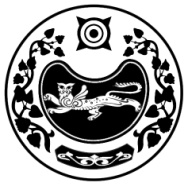 РЕСПУБЛИКА ХАКАСИЯТЕРРИТОРИАЛЬНАЯ 
ИЗБИРАТЕЛЬНАЯ  КОМИССИЯТАШТЫПСКОГО РАЙОНАХАКАС РЕСПУБЛИКАНЫAТАШТЫП АЙМАOЫНЫAОРЫНДАOЫNFБЫO КОМИССИЯЗЫХАКАС РЕСПУБЛИКАНЫAТАШТЫП АЙМАOЫНЫAОРЫНДАOЫNFБЫO КОМИССИЯЗЫПОСТАНОВЛЕНИЕПОСТАНОВЛЕНИЕПОСТАНОВЛЕНИЕ11 января 2023 года№ 89/598-5  с. Таштыпс. Таштыпс. ТаштыпПредседатель комиссии           Т.В. МальцеваСекретарь комиссии   Т.Н.  Карамашева